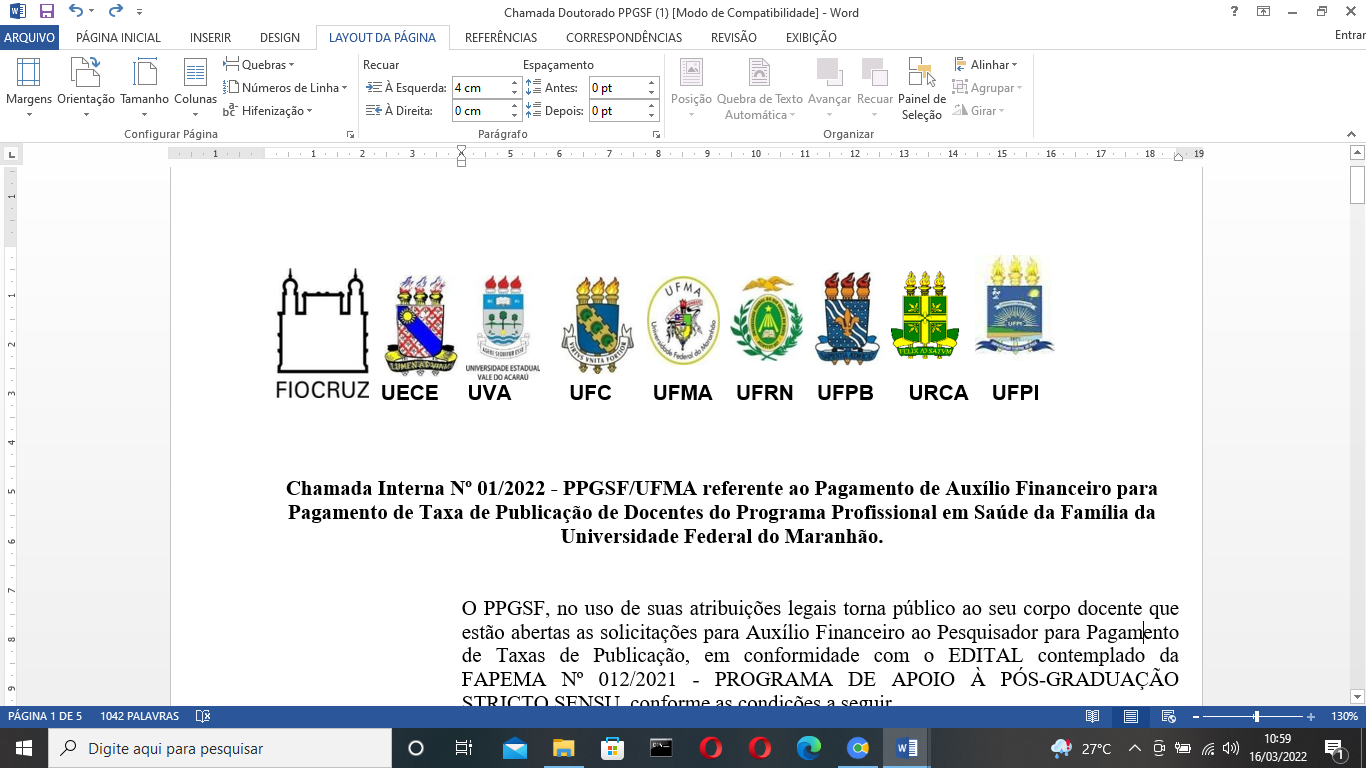 ANEXO 1SOLICITAÇÃO AUXILIO FINANCEIRO AO PESQUISADORSolicitamos desta Coordenação o auxílio financeiro ao pesquisador no valor de R$ _____________ ( _____________________________________ reais), com verba FAPEMA, para a (o) professor (a) ________________________________, CPF:______________________, docente do Programa de Pós-Graduação em Saúde da Família- nucleadora UFMA, para pagamento de Taxa de publicação no periódico _______________________________________________________________ , ISSN _____________________ com Classificação no Qualis ___________________ do artigo intitulado _________________________________________________________________, cujos autores são: São Luís, _____ de ______________ de 2022Nome e assinatura do professor proponenteAUTOR(ES) DOCENTE(S)(RENASF-UFMA)link do currículo lattes (atualizado)123AUTOR(ES) DICENTE(S)(RENASF-UFMA)link do currículo lattes (atualizado)123